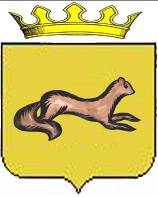 АДМИНИСТРАЦИЯ ОБОЯНСКОГО РАЙОНАКУРСКОЙ ОБЛАСТИРАСПОРЯЖЕНИЕот  24.11.2020 № 298-рг. ОбояньОб организации и проведении мероприятий, посвященных Дню Героев Отечества в Обоянском районе 	В соответствии с Федеральным законом  Российской Федерации от 13.03.1995 № 32-ФЗ «О днях воинской славы и памятных датах России», в целях укрепления патриотического сознания граждан России, развитие интереса к истории Отечества и традициям российского народа:	1. Провести 09.12.2020 на территории Обоянского района мероприятия, посвященные Дню Героев Отечества.	2. Утвердить прилагаемый План основных мероприятий, посвященных  Дню Героев Отечества в Обоянском районе (далее – План).	3. Управлению культуры, молодежной политики, физической культуры и спорта Администрации Обоянского района  (Лукьянчикова Н.В.) подготовить и провести в учреждениях культуры Обоянского района мероприятия,  посвященные Дню Героев Отечества. 	4. Управлению образования Администрации Обоянского района  (Черникова Т.А.) подготовить и провести  в общеобразовательных учреждениях Обоянского района мероприятия,  посвященные Дню Героев Отечества.5. Отделу информатизации и информационно-коммуникационных технологий Администрации Обоянского района (В.В. Дмитриев) разместить настоящее распоряжение на официальном сайте муниципального образования «Обоянский район» Курской области в сети «Интернет».	6. Контроль исполнения настоящего распоряжения возложить на заместителя Главы Администрации Обоянского района – Управляющего делами Т.В.Бабаскину.	7. Распоряжение вступает в силу со дня его подписания.Глава Обоянского района                                                                 В.Н.ЖилинЛукьянчикова Н.В.(47141) 2-17-38УТВЕРЖДЕНРаспоряжением Администрации Обоянского районаот  24.11.2020  № 298-рПЛАН основных мероприятий, посвященных Дню Героев Отечества в Обоянском районе № п/пНаименование мероприятия Дата и место проведения Ответственные12341Патриотический час «Дорогой героев - дорогой отцов» (просмотр видеоролика) дистанционный формат03.12.2020МБОУ «Обоянская СОШ №1»электронная платформа zoomЧерникова Т.А.2Диспут  «Что значит быть героем в современном мире?» (просмотр видеоролика, выступления в прениях, общий вывод») дистанционный формат03.12.2020МБОУ «Обоянская СОШ №1»электронная платформа zoomЧерникова Т.А.3Классные часы: - классный час с презентацией «Герой никогда не умрет, он вечно в народе живет», «Мы помним», «Их помнит мир спасенный…», «Победные дни России» дистанционный  и очный формат;- общешкольный классный час «Герои страны от прошлых лет до нынешних времен» очный формат;08-09.12.2020МБОУ «Афанасьевская СОШ»МБОУ «Камынинская ООШ»Черникова Т.А.4.Церемония возложения венков и цветов09.12.2020парк Юных пионеровЛукьянчикова Н.В.5Интеллектуальный онлайн - турнир «Герои Отечества», посвященный Дню Героев Отечества09.12.2020официальный сайт МБУК «Обоянский РДНТ», социальные сетиЛукьянчикова Н.В.Миненкова В.Г.6Челлендж «Герои наших дней» очный формат09.12.2020МБОУ «Обоянская СОШ №2»Черникова Т.А.7Подготовка и демонстрация видеоролика «Жизнь отмеченная Звездой» 09-11.12.2020официальный сайт муниципального образования «Обоянский район», социальные сетиЛукьянчикова Н.В.Толмачева Т.И.8Акция «Нам не надо в поисках героев колесить за тридевять земель»09.12.2020официальный сайт муниципального образования «Обоянский район», социальные сетиЛукьянчикова Н.В.Савенкова И.А.9Литературная гостиная «Гордость и слава России»  (для учащихся 4-х классов)  очный формат09.12.2020МБОУ «Обоянская СОШ №2»Черникова Т.А.10Беседа с видеофрагментами «Герои России моей» (ознакомление с историей возникновения праздника «День ГероевОтечества», его героями и их подвигами дистанционный формат09.12.2020МБОУ «Зоринская СОШ»Черникова Т.А.11Урок Мужества. «Жизнь, отмеченная Звездой» очный формат09.12.2020МБОУ «Павловская СОШ»Черникова Т.А.12«Биография Героя Советского Союза Афанасия Ильича Шатохина». Видео выступление в онлайн-формате «vk.com» подготовят юнармейцы отряда «Имени Героя Советского Союза А.И.Шатохина» Беленцов Степан и Матвиенко Анастасия09.12.2020МБОУ «Зоринская СОШ»Черникова Т.А.13Исторический кинолекторий. «Герои Отечества» очный формат09.12.2020МБОУ «Павловская СОШ»Черникова Т.А.14Видео-урок мужества «Память не гаснет! Слава не меркнет!»11.12.2020Усланская сельская библиотекаофициальный сайт муниципального образования «Обоянский район», социальные сетиЛукьянчикова Н.В.Коваленко Н.С.